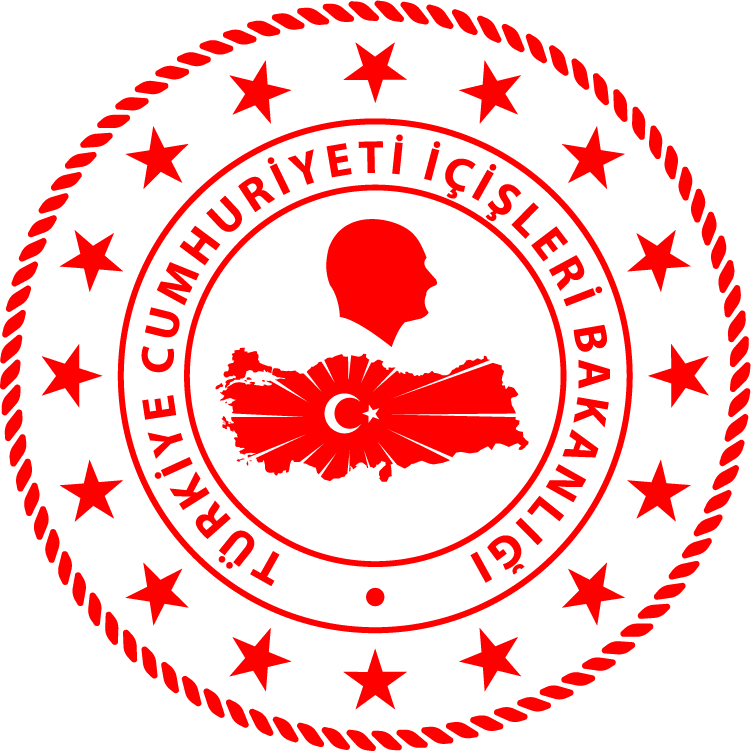 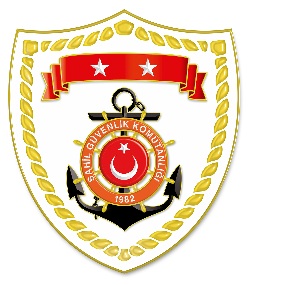 Aegean Region*Statistical information given in the table may vary because they consist of data related incidents which were occured and turned into search and rescue operations.The exact numbers at the end of the related month is avaliable on sg.gov.tr/irregular-migration-statisticsNUDATELOCATION/PLACE AND TIMEIRREGULAR MIGRATION ASSETTOTAL NUMBER OF APPREHENDED FACILITATORS/SUSPECTTOTAL NUMBER OF RESCUED
MIGRANTS/PERSONNATIONALITY OF RESCUED/APPREHENDED MIGRANTS ON THE BASIS OF DECLARATION123 October 2020Off the Coast ofAYDIN/Didim02.45Inflatable Boat-2828 Somali223 October 2020Off the Coast ofMUĞLA/Datça04.35Life Boat-1612 Syria, 4 Palestine324 October 2020Off the Coast ofMUĞLA/Marmaris06.40Inflatable Boat-99 Syria425 October 2020Off the Coast ofÇANAKKALE/Ayvacık07.20Inflatable Boat-3432 Somali, 2 Afghanistan